Foundations of Technology 9th GradeGreatest Engineering Achievements  of the Twentieth CenturyDIRECTIONS:   In groups of two, you will develop a brief (five-minute minimum) oral presentation on one of the “Greatest Engineering Achievements of the Twentieth Century”.  Each group will select one topic from the list below. Air Conditioning and Refrigeration	Agricultural Mechanization		InternetLaser and Fiber Optics			Computers				ImagingHealth Technologies			Telephone				Household AppliancesWater Supply and Distribution		Electrification				AirplaneNuclear Technologies			Highways				AutomobileRadio and Television			Spacecraft				ElectronicsPetroleum and Petrochemical Technologies					High-Performance MaterialsUse the website          http://www.greatachievements.org     to research information on your selected topic.Your presentation must discuss all of the following statements listed below.  Use the circles like a check list.Describe what the engineering achievement isDescribe what the engineering achievement does (How does it work?  How does it function?)You may use the website     www.howstuffworks.com   to help you with this information.Explain the need or desire that led to these projectsExplain the resources used to create the projectWhat were the personal characteristics of the people who planned and built the projectExplain the constraints that impacted the development of the projectWhat are some of the negative byproducts and or negative outcomes from the engineering achievementDo an analysis of the project based on the four design principles (this is found in your notes from this unit)Explain how the engineering achievement impacts your lifeWhat the future developments or improvements of this engineering achievement may comeYou may use Google to find this information PRESENTATION RUBRICGreatest Engineering Achievements of the Twentieth Century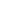 THE CONTENT SECTION
POINTSPOSSIBLEEARNED ASSESSMENTEARNED ASSESSMENTTHE CONTENT SECTION
POINTSPOSSIBLESELF TEACHERConcepts are accurately presented.50  1  2  3  4  5Supporting details are used to help explain the concepts.50  1  2  3  4  5Vocabulary is appropriate to both the content and the audience.     Not using generic throw-away words such as: like, stuff, gonna, etc. 50  1  2  3  4  5Visuals, including pictures, diagrams, photographs, videos, and otherprops, are used appropriately to support the presentation.100  2  4  6  8  10          Described what the engineering achievement is20  1  2          Described what the engineering achievement does            (How does it work?  How does it function?)20  1  2          Explained the need or desire that led to these projects20  1  2          Explained the resources used to create the project20  1  2           What were the personal characteristics of the people who planned and built the project20  1  2           Explain the constraints that impacted the development of the project20  1  2          What are some of the negative byproducts and or negative outcomes from the          engineering achievement20  1  2          Do an analysis of the project based on the four design principles 40  1  2  3  4           Explain how the engineering achievement impacts your life20  1  2          What the future developments or improvements of this engineering           achievement may come20  1  2THE PRESENTATION SECTIONVocal quality: rate, volume, articulation, enthusiasm50  1  2  3  4  5Body language: eye contact, posture, body movement appropriate50  1  2  3  4  5The speaker responds well to questions.20  1  2There is a clear beginning, organized body, and clear closure.30  1  2  3TOTALS62